Posted 11/13/2017-8:47am-MKPosted: 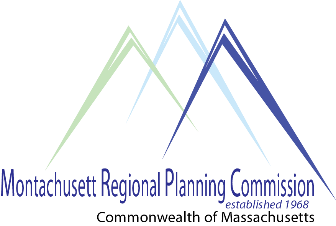 SPECIAL MEETING OF THE MONTACHUSETT REGIONAL PLANNING COMMISSION (MRPC)Doyle Center 464 Abbott AvenueLeominster, MA 01453WEDNESDAY, NOVEMBER 15 2017 6:00 PMLIGHT SUPPER AVAILABLE AGENDA6:00 PM          	1.	OPEN MEETING AND INTRODUCTIONS6:05 PM	2. 	AUTHORIZATION TO HIRE ADDITIONAL ENTRY LEVEL PLANNER6:30 PM	3.	ADJOURNMENT COMMISSIONERS: PLEASE RSVP to mrpc@mrpc.org ASAP.All Commissioners are requested to attend this meeting. Should a quorum of Commissioners not be available for a full Commission meeting, then the MRPC Executive Committee may meet on behalf of the Planning Commission at 6:00 p.m., November, 2017. This meeting will be recorded by a Digital Voice Recording device.